Torkils Lilla SamPållighetProtokoll ordinarie föreningsstämma 26 april 2017 Torkils Lilla SamfällighetPlats: Klubbhuset Malungsvägen 14 B, Viby, SollentunaRepresenterade fastigheter (19 av 29)Torkilsväg: l, 3, 4,* 5, 7, 8, 9, 10, 13, 14, 15, 17Lilla Slingan: 2a, 2b, 3a, 4a,* 4b, 6a,* 6b 	Genom Fullmakt	1.	Tilt stämmans ordförande valdes Petter Danielsson och till sekreterare valdes Peter Forsberg.
Till justeringsmän och rösträknare valdes Micke Eriksson och Robin Maddock.Stämman godkände kallelsen att mötet varit behörigen utlyst.Stämman faställde dagordningen.Peter Forsberg ( sekreterare) läste upp verksamhetsberättelsen och Anders Söderblom ( kassör) läste upp revisionsberättelsen som sedan lades till handlingarnaStämman godkände ansvarsfrihet för styrelsen för 2017 års förvaltningTomtframställan Viby 1 1:5: Petter Danilsson informerade stämman om tomten Viby 1 som samfälligheten äger. Han redogjorde att styrelsen har undersökt möjligheterna att sälja tomten och att medlemmarna delar på pengarna. En mäklare har lämnat ett uppskattat pris på ca 4 miljoner kronor som skulle ge varje medlem ca 137.000 SEK. Alternativet är att göra om tomten till en tennisplan eller poolområde. Responsen från stämman var ansvarsfrågan, någon måste ta hand om och sköta detta. En medlem vill fortfarande ha detta som grönområde där bamen kan leka. Stämman beslutade att inte gå vidare i denna frågaStyrelsen föreslog till stämman att de som har tagit har ett styrelseuppdrag ska m gå ut och äta middag som en belöning för sitt arbete. Stämman beslutade att var och en i styrelsen ska fi gå ut och äta en middag för 300SEK/person/år.Årsavgiften år otörändrad och faställdes till 1000 SEK.10. Val av styrelse, styrelseordförande och suppleanter. Efter årstämman utgörs styrelsen av:11. Valberedningens sammansättning: Stämman utsåg Petra Lundberg och Annete Fagerstam till nästa årstümma 2018. Styrelsen kommer att ta fram ett förslag på ett rullande schema till nästa årstämma så att fler blir involverade i detta arbete.Övriga frågor: Björn Holmberg lämnade ut anmälnings blanketter till de som är intresserade att installera fiber i sin fastighet. Blanketterna lämnas i Björns postlåda senast den 7 maj 2017.Årsprotokollet kommer att skickas på mail till samtliga medlemmar och de som saknar epost kommer att m protokollet i sin postlåda. Årsprotokollet kommer även att finnas tillgänglig på hemsidan www.lillatorkilse senast den 15 juni 2017.Ordförande avslutade stämman.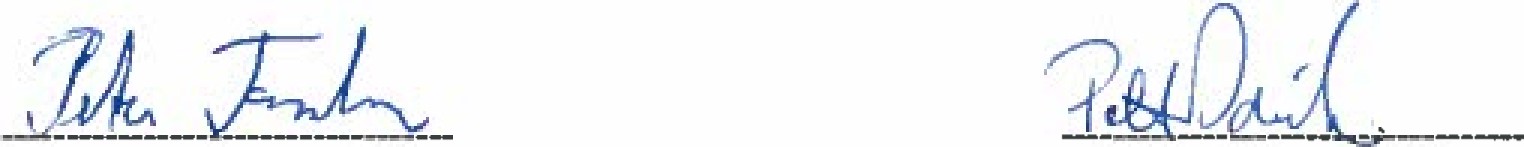 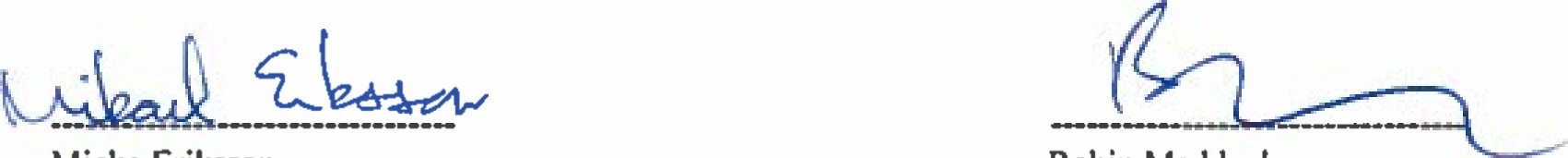 	Micke Eriksson	Robin MaddockOrdförande:Petter Danielsson(Omval 2-årigt mandat 2019)Kassör:Anders Söderblom(Omval 2-årigt mandat 2019)Sekreterare:Peter Forsberg(Kvarvarande 2-mandat till 2018)Styrelsesuppleanter: Micke Eriksson(Omval I -årigt mandat till 2018)Örjan Strandberg(Omval i -årigt mandat 2018)Revisor:Björn Holmberg(Nyval 2-årigt mandat 2019)Revisoruppleant:Cecilia Forsberg(Omval 1-årigt mandat 2018)Sekreterare: Peter ForsbergJusteras:Ordörande Petter Danielsson